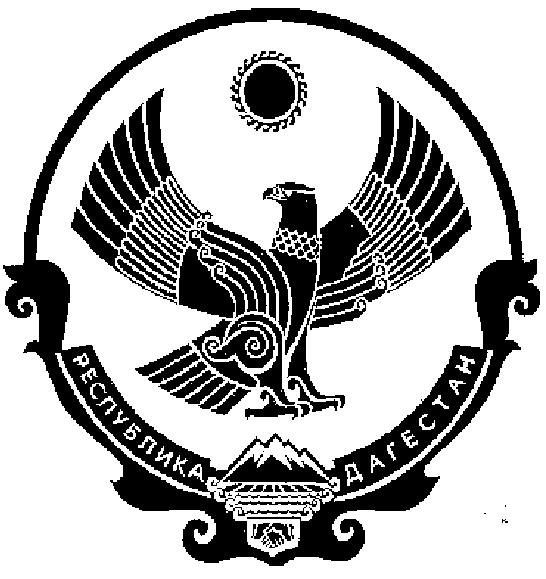 СОБРАНИЕ ДЕПУТАТОВ МУНИЦИПАЛЬНОГО РАЙОНА «КИЗИЛЮРТОВСКИЙ РАЙОН»368120, Российская Федерация Республика Дагестан  г. Кизилюрт   ул. Гагарина  52 «а». РЕШЕНИЕ27.11.2020г.                                                                                                № 03.5-07РСОб отмене конкурса по отбору кандидатур на должность главы МР «Кизилюртовский район»На основании заявлений членов конкурсной комиссии от МР  «Кизилюртовский  район»,  Малачиева Джабраила Магомедовича, Рамазанова  Рамазана Хайбулаевича , Ханмурзаева Тимура Багавдиновича,  в соответствии с пунктом 15 положения о порядке проведения конкурса по отбору кандидатур на должность главы МР «Кизилюртовский район»,  утвержденного решением Собрания депутатов МР «Кизилюртовский район» от 02.10.2015 года №16/2-05РСОтменить конкурс по отбору кандидатур на должность главы МР Кизилюртовский район.Настоящее решение довести до ВРИО Главы Республики Дагестан А.С.Меликова. Опубликовать настоящее решение в газете Вестник Кизилюртовского района и на официальном сайте МР «Кизилюртовский район». Председатель Собрания депутатов МР «Кизилюртовский район»                                                         А.М. Магомедов